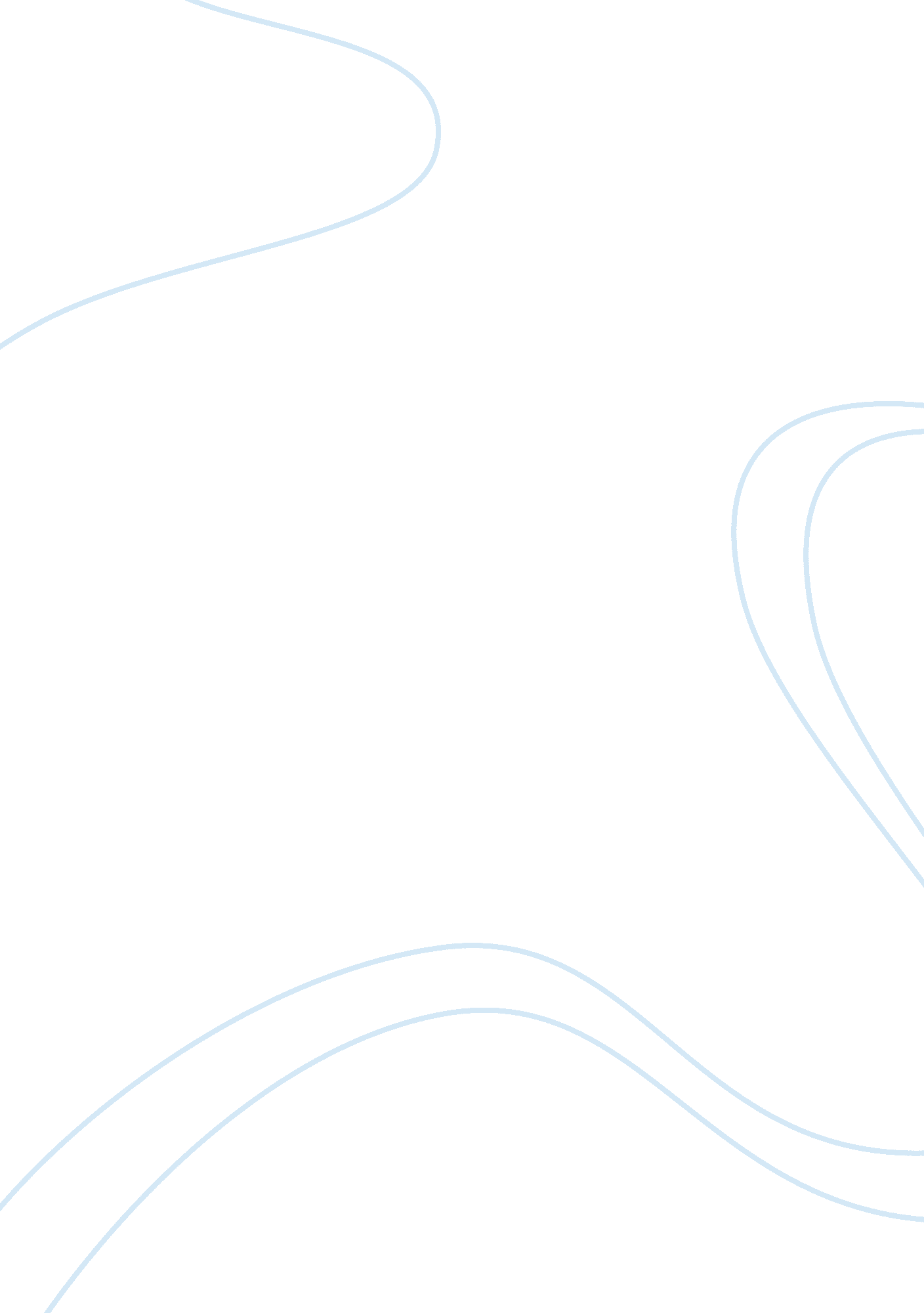 Media and body image assignment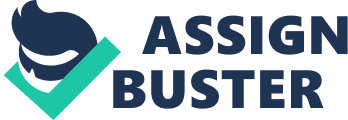 One’s body is what makes us who we are. Every single person is unique due to an individual physical trait. Even though everyone has an opinion about what his or her perfect body would be, changing one’s personal features would take away from individuality. I personally would never have plastic surgery because when look at myself, do not see a tall, skinny young man with a funny looking nose and big “ bug” eyes, rather I see a beautifully sculpted masterpiece that God has made just for me. Sake pride in the fact that there is no one else on this earth exactly like me. Not just my inner tatty, but my outer beauty makes me different from everyone else. Life would be so boring if everyone looked exactly the same. I personally could not be more content and happy with my body image. One’s body is what makes us who we are. Every single person is unique due to an individual physical trait. Even though everyone has an opinion about what his or her perfect body would be, changing one’s personal features would take away from individuality. Reasonably would never have plastic surgery because when I look at myself, I do not see a tall, skinny young man with a funny cooking nose and big “ bug” eyes, rather I see a beautifully sculpted masterpiece that God has made just for me. I take pride in the fact that there is no one else on this earth exactly like me. Not just my inner beauty, but my outer beauty makes me different from everyone else. Life would be so boring if everyone looked exactly the same. I personally could not be more content and happy with my body image. One’s body is what makes us who we are. Every single person is unique due to an individual physical trait. Even though everyone has an opinion about what his or her perfect body would be, hanging one’s personal features would take away from individuality. Personally would never have plastic surgery because when look at myself, I do not see a tall, skinny young man with a funny looking nose and big “ bug” eyes, rather I see a beautifully sculpted masterpiece that God has made just for me. I take pride in the fact that there is no one else on this earth exactly like me. Not just my inner beauty, but my outer beauty makes me different from everyone else. Life would be so boring if everyone looked exactly the same. Reasonably could not be more content and happy with my body image. Sculpted masterpiece that God has made just for me. I take pride in the fact when look at myself, do not see a tall, skinny young man with a funny changing one’s personal features would take away from individuality. I with a funny looking nose and big ” bug” eyes, rather I see a beautifully when I look at myself, do not see a tall, skinny young man with a funny would take away from individuality. Personally would never have plastic personally would never have plastic surgery because when look at myself, would be so boring if everyone looked exactly the same. Reasonably could room individuality. I personally would never have plastic surgery because looking nose and big ‘ bug” eyes, rather I see a beautifully sculpted if everyone looked exactly the same. Personally could not be more content personally would never have plastic surgery because when I look at myself, I same. I personally could not be more content and happy with my body image. Surgery because when I look at myself, I do not see a tall, skinny young man with a funny looking nose and big “ bug” eyes, rather see a beautifully and happy With my body image. One’s body is what makes us who we are. 